25 ноября 2017 года в МКОУ «Генжеаульская СОШ» был проведен                              открытый урок по русской  литературе на тему : 
«Жемчужина народной поэзии - Фазу   Алиева»
Цель: привлечение внимания учащихся к истории родного края и культуре 
как важным факторам сохранения и развития духовных традиций и ценностей 
горцев, укрепления живой связи поколений на примере творчества Народного 
поэта Республики Дагестан Фазу Алиевой.
Основными задачами урока являлись  информирование учащихся о жизни и деятельности Народной поэтессы  Республики Дагестан Фазу Алиевой;
развитие у школьников интереса к изучению дагестанской литературы и 
культуры; воспитание чувства патриотизма, уважения к истории родного края и 
культуре своего народа.
Урок был оборудован  выставкой  книг Фазу Алиевой 
Родина!
Скажи мне, кто впервые
Научил меня любви такой,
Кто вписал мне в сердце твое имя,
Чтоб всегда стучало под рукой?

В самом начале урока учительница провела вступительную беседу:
Горцы говорят: Чтобы ощутить высоту горы, надо с нее посмотреть
вниз. Чтобы ощутить настоящее и увидеть перспективы будущего, нужно 
вспомнить прошлое.
Самое главное богатство Дагестана, конечно же, его люди: государственные 
деятели и политики, ученые, писатели и поэты, мастера живописи и культуры,
спортсмены, землепашцы, садоводы и животноводы,  все они из века в век 
творили и продолжают творить историю республики, её величие, славу и 
гордость, достойно представлять Республику Дагестан не только в России, но 
и во многих странах мира.Далее дети читали стихи поэтессы, исполнили песню « Клён» на слова Фазу Алиевой.
В конце урока с заключительной речью выступила зам.дир.по ВР Абулакова С.Н.: К этой славной плеяде людей, чьи дела и мысли составляют национальную 
гордость Дагестана, его прошлое, настоящее, и, несомненно, будущее, 
относится Народная поэтесса Дагестана, Фазу Гамзатовна Алиева
 1 января 2016 года не стало Фазу Алиевой. Ей было 83 года. В 
Дагестане ее называли Фазу. Просто Фазу, без фамилии. Фазу была одна.
Может быть, именно это редкое имя– предопределило ее необычную 
судьбу. Дочь простой санитарки стала первой национальной поэтессой 
Дагестана. 
 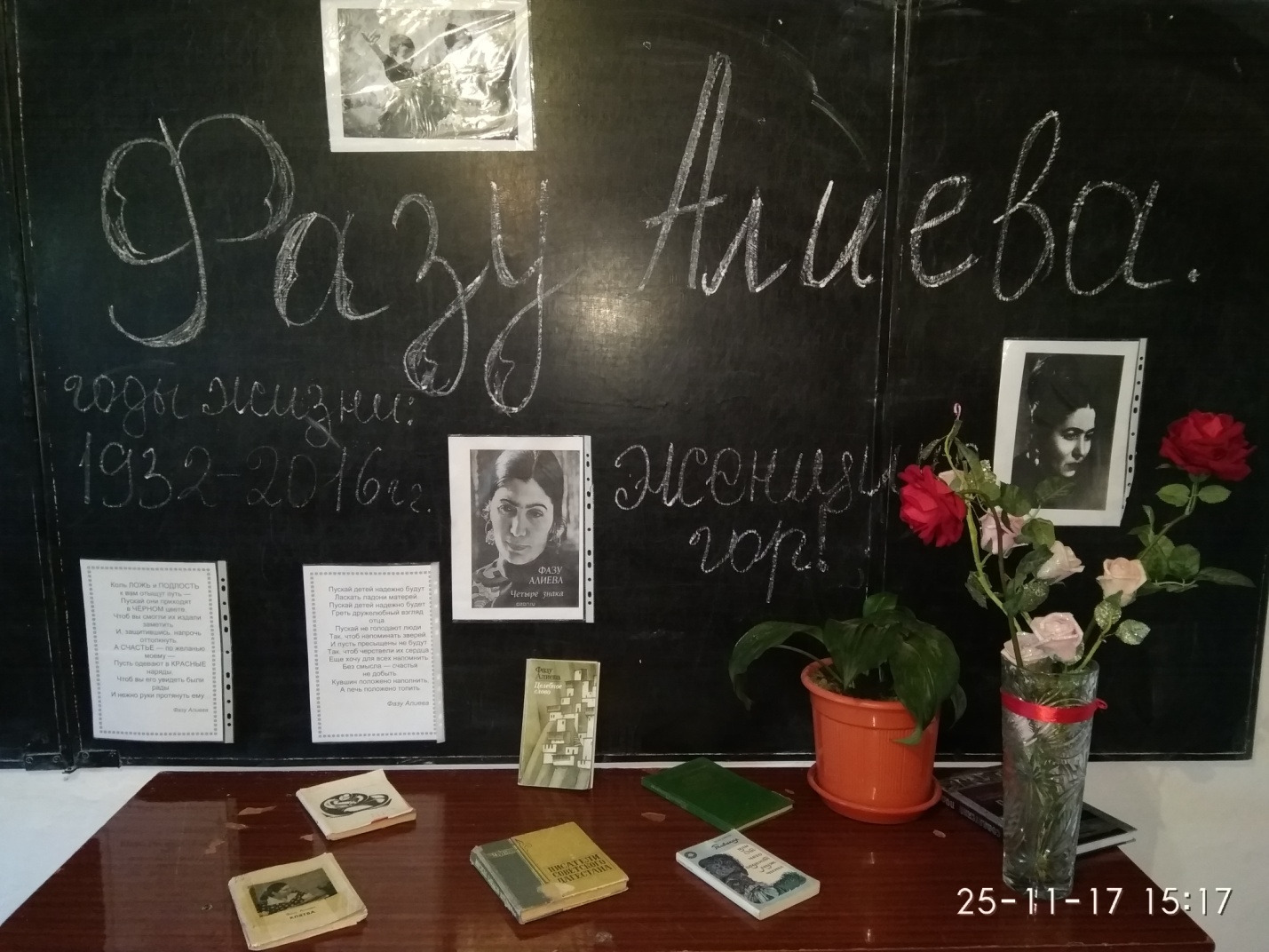 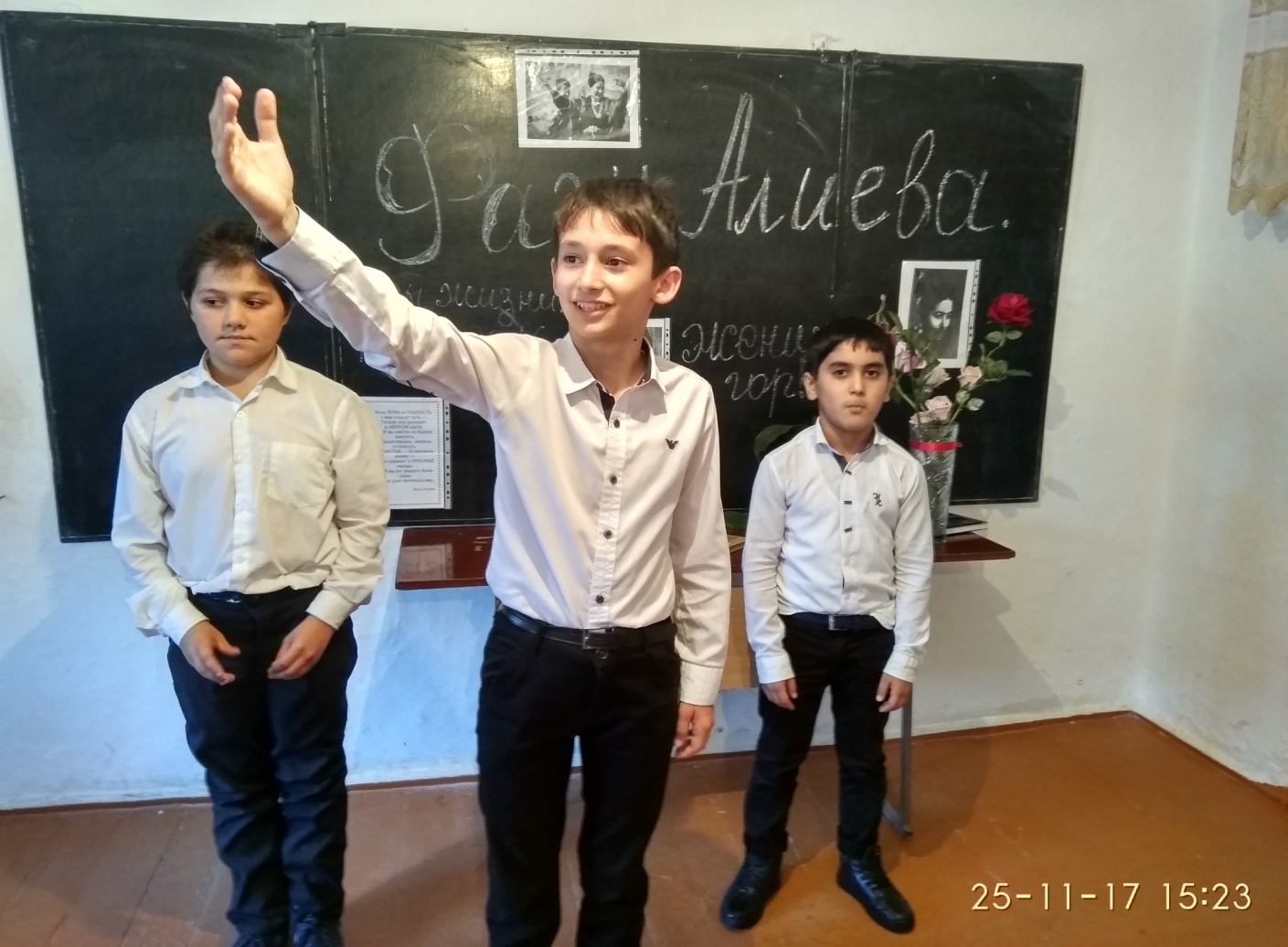 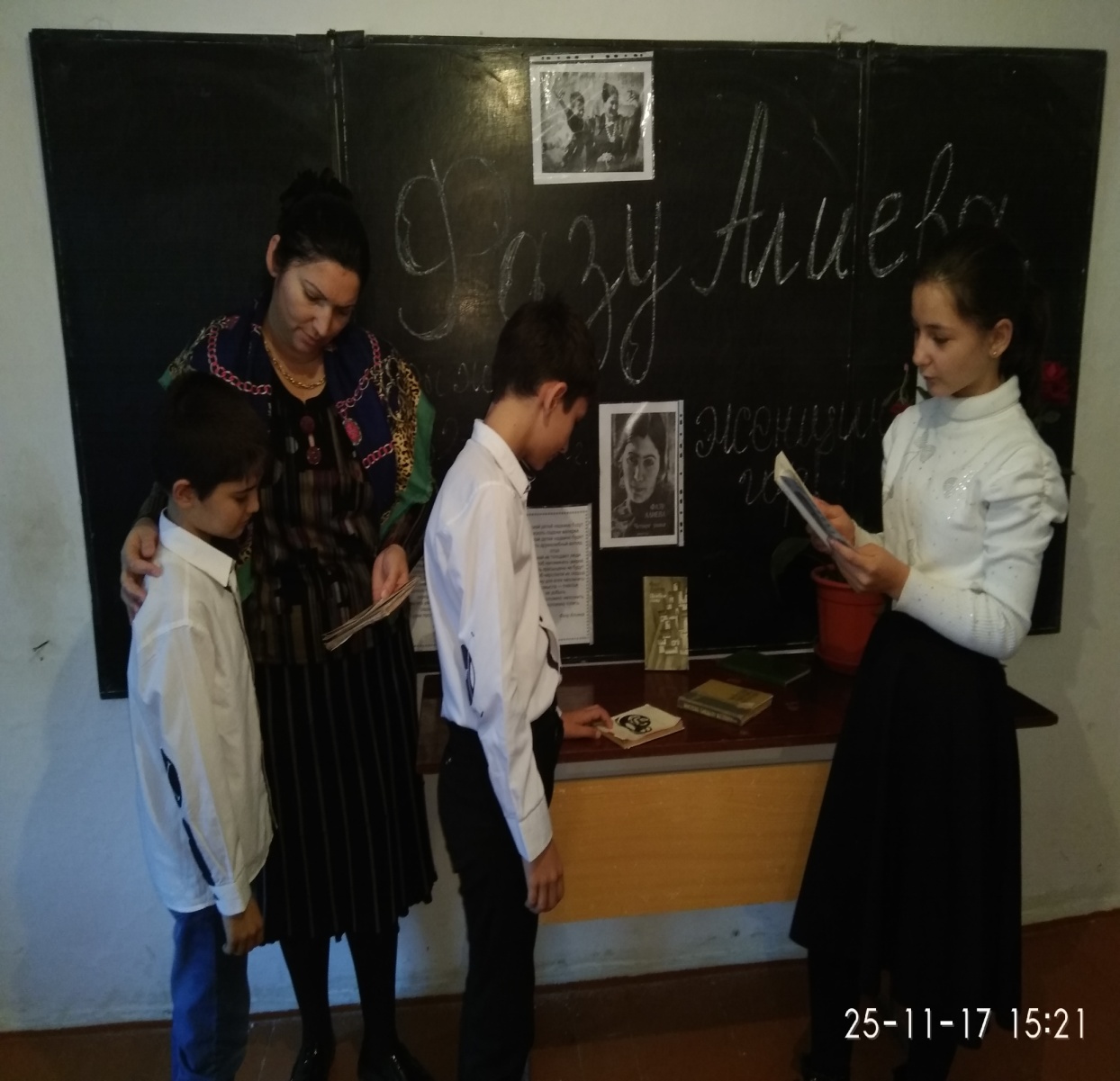 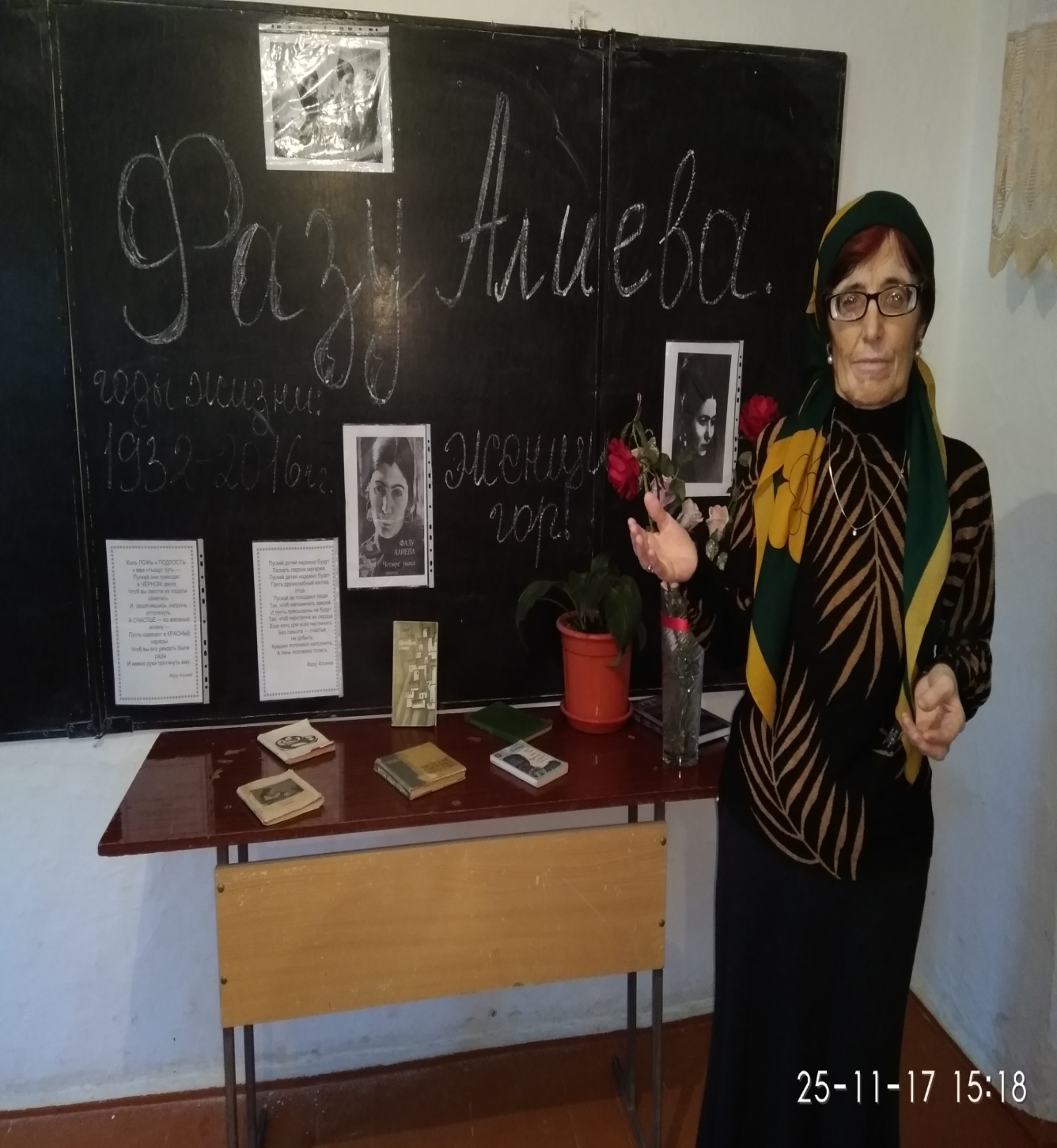 